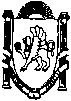 _______________________________________________________________________________________________________________________ПОСТАНОВЛЕНИЕот «21» июня 2017 года                    №  287/17                       с.   МирноеОБ УТВЕРЖДЕНИИ ПОЛОЖЕНИЯ «О ПОРЯДКЕ СООБЩЕНИЯ ЛИЦАМИ, ЗАМЕЩАЮЩИМИ МУНИЦИПАЛЬНУЮ ДОЛЖНОСТЬ, МУНИЦИПАЛЬНЫМИ СЛУЖАЩИМИ О ПОЛУЧЕНИИ ПОДАРКА В СВЯЗИ С ПРОТОКОЛЬНЫМИ МЕРОПРИЯТИЯМИ, СЛУЖЕБНЫМИ КОМАНДИРОВКАМИ И ДРУГИМИ ОФИЦИАЛЬНЫМИ МЕРОПРИЯТИЯМИ, УЧАСТИЕ В КОТОРЫХ СВЯЗАНО С ИСПОЛНЕНИЕМ ИМИ СЛУЖЕБНЫХ (ДОЛЖНОСТНЫХ) ОБЯЗАННОСТЕЙ, СДАЧИ И ОЦЕНКИ ПОДАРКА, РЕАЛИЗАЦИИ (ВЫКУПА) И ЗАЧИСЛЕНИЯ СРЕДСТВ, ВЫРУЧЕННЫХ ОТ ЕГО РЕАЛИЗАЦИИВ соответствии с Гражданским кодексом Российской Федерации, Федеральным Законом от 2 марта 2007 года № 25-ФЗ «О муниципальной службе в Российской Федерации», Федеральным Законом от 25 декабря 2008 года № 273-ФЗ «О противодействии коррупции», постановлением Правительства Российской Федерации от 9 января 2014 года № 10 «О порядке сообщения отдельными категориями лиц о получении подарка в связи с в связи с протокольными мероприятиями, служебными командировками и другими официальными мероприятиями, участие в которых связано с исполнением ими служебных (должностных) обязанностей, сдачи и оценки подарка, реализации (выкупа) и зачисления средств, вырученных от его реализации», и руководствуясь Уставом Мирновского сельского поселения, администрация Мирновского сельского поселения Симферопольского района Республики Крым,-	ПОСТАНОВЛЯЕТ:	1. Утвердить Положение о порядке сообщения лицами, замещающими муниципальные должности, и муниципальными служащими о получении подарка в связи с протокольными мероприятиями, служебными командировками и другими официальными мероприятиями, участие в которых связано с исполнением служебных (должностных) обязанностей, сдаче и оценке подарка, реализации (выкупе) и зачислении средств, вырученных от его реализации, согласно приложению.	2. Настоящее постановление подлежит обнародованию на информационных стендах в администрации Мирновского сельского поселения, а также на официальном сайте в  информационно-телекоммуникационной сети Интернет: http:// mirnoe-crimea.ru.  Настоящее решение вступает в силу со дня его официального опубликования (обнародования).Контроль за выполнением постановления оставляю за собой.Председатель Мирновского сельского совета– глава администрации Мирновского сельского поселения                                             С.В. КовалевПриложение к постановлению администрации Мирновского сельского поселенияот «21».06.2017 №  287/17ПОЛОЖЕНИЕ О ПОРЯДКЕ СООБЩЕНИЯ ЛИЦАМИ, ЗАМЕЩАЮЩИМИ МУНИЦИПАЛЬНУЮ ДОЛЖНОСТЬ, МУНИЦИПАЛЬНЫМИ СЛУЖАЩИМИ О ПОЛУЧЕНИИ ПОДАРКА В СВЯЗИ С ПРОТОКОЛЬНЫМИ МЕРОПРИЯТИЯМИ, СЛУЖЕБНЫМИ КОМАНДИРОВКАМИ И ДРУГИМИ ОФИЦИАЛЬНЫМИ МЕРОПРИЯТИЯМИ, УЧАСТИЕ В КОТОРЫХ СВЯЗАНО С ИСПОЛНЕНИЕМ ИМИ СЛУЖЕБНЫХ (ДОЛЖНОСТНЫХ) ОБЯЗАННОСТЕЙ, СДАЧИ И ОЦЕНКИ ПОДАРКА, РЕАЛИЗАЦИИ (ВЫКУПА) И ЗАЧИСЛЕНИЯ СРЕДСТВ, ВЫРУЧЕННЫХ ОТ ЕГО РЕАЛИЗАЦИИ	1. Настоящее Положение разработано в соответствии с Конституцией Российской Федерации, Гражданским Кодексом Российской Федерации, Федеральным Законом от 25 декабря 2008 года № 273-ФЗ «О противодействии коррупции», Федеральным Законом от 2 марта 2007 года   № 25-ФЗ «О муниципальной службе в Российской Федерации».	Положение определяет процедуру сообщения о получении подарков главой администрации Мирновского сельского поселения, а также лицами, замещающими муниципальные должности, муниципальными служащими администрации Мирновского сельского поселения (далее — лица, замещающие муниципальные должности, муниципальные служащие) в связи с протокольными мероприятиями, служебными командировками и другими официальными мероприятиями, участие в которых связано с их должностным положением или исполнением ими служебных (должностных) обязанностей, а также правила сдачи и оценки подарка, реализации (выкупа) и зачислении средств от его реализации.	2. Для целей настоящего Положения используются следующие понятия:	«подарок, полученный в связи с протокольными мероприятиями, служебными командировками и другими официальными мероприятиями» — подарок, полученный лицом, замещающим муниципальную должность, муниципальным служащим от физических (юридических) лиц, которые осуществляют дарение исходя из должностного положения одаряемого или исполнения им служебных (должностных) обязанностей, за исключением канцелярских принадлежностей, которые в рамках протокольных мероприятий, служебных командировок и других официальных мероприятий предоставлены каждому участнику указанных мероприятий в целях исполнения им своих служебных (должностных) обязанностей, цветов и ценных подарков, которые вручены в качестве поощрения (награды);	«получение подарка в связи с протокольными мероприятиями, служебными командировками и другими официальными мероприятиями, участие в которых связано с исполнением служебных (должностных) обязанностей» — получение лицом, замещающим муниципальную должность, муниципальным служащим лично или через посредника от физических (юридических) лиц подарка в рамках осуществления деятельности, предусмотренной должностным регламентом (должностной инструкцией), а также в связи с исполнением служебных (должностных) обязанностей в случаях, установленных федеральными законами и иными нормативными актами, определяющими особенности правового положения и специфику профессиональной служебной и трудовой деятельности указанных лиц.	2.1. Лица, замещающие муниципальную должность, муниципальные служащие не вправе получать подарки от физических (юридических) лиц в связи с их должностным положением или исполнением ими служебных (должностных) обязанностей, за исключением подарков, полученных в связи с протокольными мероприятиями, служебными командировками и другими официальными мероприятиями, участие в которых связано с исполнением ими служебных (должностных) обязанностей.	3. Лица, замещающие муниципальные должности, муниципальные служащие обязаны в порядке, предусмотренном настоящим Положением, уведомлять обо всех случаях получения подарка в связи с протокольными мероприятиями, служебными командировками и другими официальными мероприятиями, участие в которых связано с исполнением ими служебных (должностных) обязанностей администрацию Мирновского сельского поселения.	4. Уведомление о получении подарка в связи с протокольными мероприятиями, служебными командировками и другими официальными мероприятиями, участие в которых связано с исполнением ими служебных (должностных) обязанностей (далее - уведомление), составленное согласно Приложению 1 к настоящему Положению, представляется не позднее 3 рабочих дней со дня получения подарка и (или) завершения мероприятий, указанных в пункте 2 настоящего Положения (прибытия лиц, замещающих муниципальные должности, муниципальных служащих на место прохождения муниципальной службы) уполномоченному лицу.	К уведомлению прилагаются документы (при их наличии), подтверждающие стоимость подарка (кассовый чек, товарный чек, иной документ об оплате (приобретении) подарка).	В случае если подарок получен во время служебной командировки, уведомление представляется не позднее 3 рабочих дней со дня возвращения лица, получившего подарок, из служебной командировки.	При невозможности подачи уведомления в указанные сроки по причине, не зависящей от лица, замещающего муниципальную должность, муниципального служащего оно представляется не позднее следующего дня после ее устранения.	5. Уведомление подлежит регистрации в журнале регистрации уведомлений (Приложение 2 к настоящему Положению), который должен быть прошит и пронумерован, скреплен печатью администрации Мирновского сельского поселения.	Уведомление составляется в 2 экземплярах, один из которых возвращается лицу, представившему уведомление, с отметкой о регистрации, другой экземпляр направляется в Администрацию Мирновского сельского поселения.	6. Подарок, полученный муниципальным служащим, стоимость которого подтверждается прилагаемыми к нему документами и не превышает 3-х тыс. рублей, не подлежит передаче им в уполномоченный орган.	7. Подарок, стоимость которого подтверждается документами и превышает 3 тыс. рублей либо стоимость которого получившему его муниципальному служащему неизвестна, сдается в администрацию Мирновского сельского поселения, которая принимает его на хранение по акту приема-передачи (Приложение № 3 к настоящему Положению) не позднее 5 рабочих дней со дня регистрации уведомления в соответствующем журнале регистрации.	8. Подарок, полученный лицом, замещающим муниципальную должность, независимо от его стоимости, подлежит передаче на хранение в порядке, предусмотренном пунктом 7 настоящего Положения.	9. До передачи подарка по акту приема-передачи ответственность в соответствии с законодательством Российской Федерации за утрату или повреждение подарка несет лицо, получившее подарок.	10. Акт приема-передачи составляется в 3-х экземплярах, один из которых возвращается лицу, сдавшему подарок, другой экземпляр остается у уполномоченного лица, третий экземпляр направляется в  отдел бухгалтерского и финансового учета.	Принятый на хранение подарок должен иметь инвентаризационную карточку с указанием фамилии, инициалов и должности лица, сдавшего подарок, даты и номера акта приема-передачи и перечня прилагаемых к ней документов (технический паспорт, гарантийный талон, инструкция по эксплуатации и другие документы). Хранение подарков осуществляется в условиях, соответствующих санитарно-эпидемиологическим правилам (нормативам) и обеспечивающим их сохранность, а также сохранение эксплуатационных характеристик.	11. В целях принятия к бухгалтерскому учету подарка в порядке, установленном законодательством Российской Федерации, определение его стоимости проводится на основе рыночной цены, действующей на дату принятия к учету подарка, или цены на аналогичную материальную ценность в сопоставимых условиях, в том числе с привлечением при необходимости комиссии или коллегиального органа.	Оценка стоимости подарка, предусмотренная настоящим пунктом данного Положения, осуществляется субъектами оценочной деятельности в соответствии с законодательством Российской Федерации об оценочной деятельности.	Сведения о рыночной цене подтверждаются документально, а при невозможности документального подтверждения - экспертным путем. В этом случае, если стоимость подарка не превышает 3-х тыс. рублей, он возвращается сдавшему его лицу по акту приема-передачи.	В случае отказа от сданного подарка, стоимость которого была неизвестна, а по результатам оценки составила менее 3-х тыс. рублей, данный подарок подлежит включению в реестр муниципального имущества Мирновского сельского поселения.	12. Лицо, замещающее муниципальную должность, муниципальный служащий, сдавшие подарок, могут его выкупить, направив в администрацию Мирновского сельского поселения соответствующее заявление (Приложение4 к настоящему Положению) не позднее 2-х месяцев со дня сдачи подарка.13. Администрация  Мирновского сельского поселения в течение 3 месяцев со дня поступления заявления, указанного в пункте 12 настоящего Положения, организует оценку стоимости подарка для реализации (выкупа) и уведомляет в письменной форме лицо, подавшее заявление, о результатах оценки, после чего в течение месяца заявитель выкупает подарок по установленной в результате оценки стоимости или отказывается от выкупа.	В случае если в отношении подарка, изготовленного из драгоценных металлов и (или) драгоценных камней, от лиц, замещающих муниципальную должность, муниципальных служащих, не поступило их заявление, указанное в пункте 12 настоящего Положения, либо в случае отказа указанных лиц от выкупа такого подарка, подарок, изготовленный из драгоценных металлов и (или) драгоценных камней, подлежит принятию к бухгалтерскому учету, оценке и передаче уполномоченному структурному подразделению администрации в порядке, установленном настоящим Положением.	14. Администрация Мирновского сельского поселения обеспечивает включение в установленном порядке принятого к бухгалтерскому учету подарка, стоимость которого превышает 3 тыс. рублей, а также подарка, указанного в абз. 4 пункта 11 настоящего Положения, в реестр муниципального имущества Мирновского сельского поселения.	15. Администрация Мирновского сельского поселения в течение 3 месяцев со дня поступления заявления, указанного в пункте 13 настоящего Положения, организует оценку стоимости подарка для реализации (выкупа) и уведомляет в письменной форме лицо, подавшее заявление, о результатах оценки, после чего в течение месяца заявитель выкупает подарок по установленной в результате оценки стоимости или отказывается от выкупа.	16. Подарок, в отношении которого не поступило заявление, указанное в пункте 13 настоящего Положения, может использоваться органами местного самоуправления по заявлению Администрации Мирновского сельского поселения с учетом заключения комиссии или коллегиального органа о целесообразности использования подарка для обеспечения деятельности органа местного самоуправления.	17. В случае нецелесообразности использования подарка, Администрация Мирновского сельского поселения принимает решение о реализации подарка посредством проведения торгов в порядке, предусмотренном законодательством Российской Федерации.	18. Реализация подарка осуществляется Администрацией  Мирновского сельского поселения посредством проведения торгов (в форме открытого конкурса или открытого аукциона) в порядке, предусмотренном законодательством Российской Федерации.	19. В случае если подарок не выкуплен или не реализован, уполномоченным структурным подразделением принимается решение о повторной реализации подарка, либо о его безвозмездной передаче на баланс благотворительной организации, либо о его уничтожении в соответствии с законодательством Российской Федерации. Пришедший в негодность подарок подлежит уничтожению.	20. Средства, вырученные от реализации (выкупа) подарка, зачисляются в доход бюджета Симферопольского района в порядке, установленном бюджетным законодательством Российской Федерации.Приложение  1
к Положению
«О порядке сообщения лицами,
замещающими муниципальную
должность, муниципальными
служащими о получении подарка
в связи с протокольными
мероприятиями, служебными
командировками и другими
официальными мероприятиями,
участие в которых связано с
исполнением ими служебных
(должностных) обязанностей,
сдачи и оценки подарка,
реализации (выкупа) и
зачисления средств,
вырученных от его
реализации»
 Уведомление о получении подарка Администрация Мирновского сельского поселения═══════════════════════════════════════════════от ______________________________________________________________________________________________________________________________________________________________________________________________________
(Ф.И.О., занимаемая должность)уведомление о получении подарка от «__» ________ 20__ г.извещаю о получении __________________________________________________________                                                                     (дата получения)
подарка(ов) на ________________________________________________________________(наименование протокольного мероприятия, служебной командировки,другого официального мероприятия, место и дата проведения)приложение: _________________________________________на _____ листах.(наименование документа)
лицо, представившее уведомление _________ ____________ "__" ____ 20__г.                                                                (подпись) (расшифровка подписи)лицо, принявшее уведомление _________ ___________________________ "__" ____ 20__г.                                               				             (подпись) (расшифровка подписи)
регистрационный номер в журнале регистрации уведомлений ________________________
«__» _________ 20__ г.________________<*> заполняется при наличии документов, подтверждающих стоимость подарка.
Приложение  2
к Положению
«О порядке сообщения лицами,
замещающими муниципальную
должность, муниципальными
служащими о получении подарка
в связи с протокольными
мероприятиями, служебными
командировками и другими
официальными мероприятиями,
участие в которых связано с
исполнением ими служебных
(должностных) обязанностей,
сдачи и оценки подарка,
реализации (выкупа) и
зачисления средств,
вырученных от его
реализации»
ЖУРНАЛ регистрации уведомлений о получении подарков в администрации Мирновского сельского поселенияВ этом журнале пронумеровано и прошнуровано
(________) ____________________________ страниц.
                               (прописью)
___________________________________ ___________ _______________________
(должность уполномоченного лица) (подпись) (Ф.И.О.)
м.п.
«____» ________________ 20___ г.
Приложение № 3
к Положению
«О порядке сообщения лицами,
замещающими муниципальную
должность, муниципальными
служащими о получении подарка
в связи с протокольными
мероприятиями, служебными
командировками и другими
официальными мероприятиями,
участие в которых связано с
исполнением ими служебных
(должностных) обязанностей,
сдачи и оценки подарка,
реализации (выкупа) и
зачисления средств,
вырученных от его
реализации»
АКТ ПРИЕМА-ПЕРЕДАЧИ НА ОТВЕТСТВЕННОЕ ХРАНЕНИЕ ПОДАРКА, ПОЛУЧЕННОГО ЛИЦОМ, ЗАМЕЩАЮЩИМ МУНИЦИПАЛЬНУЮ ДОЛЖНОСТЬ, МУНИЦИПАЛЬНОМ СЛУЖАЩИМ В СВЯЗИ С ПРОТОКОЛЬНЫМИ МЕРОПРИЯТИЯМИ, СЛУЖЕБНЫМИ КОМАНДИРОВКАМИ И ДРУГИМИ ОФИЦИАЛЬНЫМИ МЕРОПРИЯТИЯМИ «_____» _______________ 20_____ Г.

Мы, нижеподписавшиеся, составили настоящий акт о том, что
____________________________________________________________________________________________________________________________________
                   (наименование должности лица, сдающего подарок, Ф.И.О.)
сдал (принял), а ______________________________________________________________,
                                 (Ф.И.О., должность уполномоченного лица, принимающего подарки)принял (передал) следующий(ие) подарок (подарки):Приложение <**>:

1. ________________________________________________________на ____ л.

2. ________________________________________________________на ____ л.

3. ________________________________________________________на ____ л.

Принял								Сдал

_____________________ Ф.И.О. 			_________________________ 											Ф.И.О.

______________________ 				__________________________
(подпись)						 (подпись)________________Примечания:

<*> Заполняется при наличии документов, подтверждающих стоимость подарков.

<**> Прилагаются технический паспорт, гарантийный талон, инструкция по эксплуатации и другие документы (при их наличии)
Приложение № 4
к Положению
«О порядке сообщения лицами,
замещающими муниципальную
должность, муниципальными
служащими о получении подарка
в связи с протокольными
мероприятиями, служебными
командировками и другими
официальными мероприятиями,
участие в которых связано с
исполнением ими служебных
(должностных) обязанностей,
сдачи и оценки подарка,
реализации (выкупа) и
зачисления средств,
вырученных от его
реализации»

______________________________
(наименование органа местного самоуправления)

от ______________________________
____________________________________________________________
______________________________
(Ф.И.О., занимаемая должность)
ЗАЯВЛЕНИЕРуководствуясь пунктом 7 части 3 статьи 12.1 Федерального закона от 25.12.2008 N 273-ФЗ "О противодействии коррупции", информирую о том, что в отношении полученных мною на __________________________________________________________________
__________________________________________________________________
(наименование протокольного мероприятия, служебной командировки, другого официального мероприятия)от __________________________________________________________________
__________________________________________________________________
(известные одаряемому лицу реквизиты дарителя) подарка (подарков):имею намерение выкупить:

__________________________________________________________________
__________________________________________________________________
__________________________________________________________________ (с указанием наименования подарка (подарков), которое лицо намерено выкупить)

Подпись _________________                                   Ф.И.О.___________________________

"___" ______________ 20_ г.________________Примечание:<*> Заполняется при наличии документов, подтверждающих стоимость подарка наименование
подарка характеристика подарка, его описание количество предметов стоимость в рублях <*>1.
2.
3.
итого Уведомление Ф.И.О., замещаемая должность одаряемого Дата и обстоятельства дарения Характеристика подарка Характеристика подарка Характеристика подарка Характеристика подарка Место хранения <**>наименование описание кол-во предметов стоимость <*>1 2 3 4 5 6 7 8 N п/п Наименование подарка Характеристика подарка, его описание Количество предметов Стоимость в рублях <*>1.2.3.4.Итого:Итого:Итого:N
п/п Наименование
подарка Характеристика
подарка,
его описание Количество
предметов Стоимость
в рублях
<(*)>1.2.3.4.Итого: